Економіко-гуманітарний інститутБіографія директора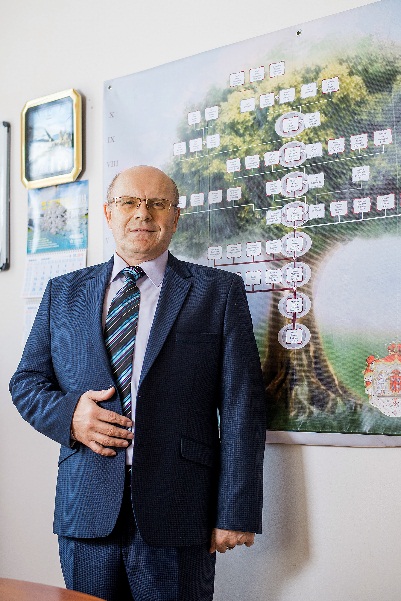 Ґудзь Петро Васильович, Директор Економіко-гуманітарного інституту, проф. кафедри менеджменту з 2008 р. до теперішнього часу.Науковий ступінь і наукове звання – д-р екон. наук, проф.Членство в академіях – Академік Академії економічних наук України з 2007 р. Член Правління Української Асоціації з менеджменту та бізнес-освіти. Член Польського наукового товариства Макса Вебера (Polskie Towarzystwo Naukowe Maxa Webera). Член робочої консультативної підгрупи освіти і науки з розробки Стратегії регіонального розвиту Запорізької області на період до 2027 року.Місце народження, освіта – смт Іванопіль Житомирської обл. Закінчив економічний факультет, Київський державний університет ім. Тараса Шевченка,1985 р.Науково-педагогічні досягнення та нагороди –  Під керівництвом проф. Ґудзя П.В. захищено 16 канд. і 2 д-рів екон. наук. За напрямом наукових досліджень розвиток продуктивних сил і регіональна економіка та менеджмент організацій опубліковано понад 370 наукових праць, в тому числі 12 монографій, 5 навчальних посібників, понад 30 навчальних програм і методичних вказівок, понад 120 наукових статей, в тому числі 4 у Scopus, 2 – Web of Science, а також в США, Польщі, Росії, Іспанії, Венесуелі, Чехії, Македонії, Азербайджані. Є співавтором розробки діючих Галузевих стандартів освіти МОНУ з менеджменту організацій з курсів «Управління проектами», «Управління змінами» та рецензентом трьох навчальних дисциплін. Проф. Ґудзь П.В. є головою наукового міжкафедрального семінару з експертизи та попереднього розгляду дисертацій на здобуття вченого ступеня д-ра та канд. екон. наук за спеціальностями 08.00.05 – „Розвиток продуктивних сил і регіональна економіка» та 08.00.04 – „Економіка та управління підприємствами (за видами економічної діяльності). Подяка Міністра освіти та науки Україні (2019 р.)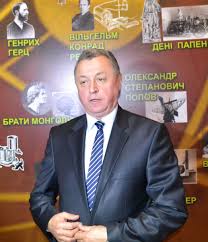 Директор ЕГІ (2002-2008 рр.)Прушківський Володимир Геннадійович,д-р екон. наук, проф.Інформація про ІНСТИТУТСтисла історіяСтрімке зростання кількості студентів, відкриття нових спеціальностей, а також необхідність розвитку гуманітарного блоку у складі університету створило умови до  поділення у 2002 році факультету економіки та управління на два факультети: гуманітарний факультет і факультет економіки та управління, які ввійшли до складу нової організаційної структури – економіко-гуманітарного інституту. Новостворений інститут очолив зав. кафедри економічної теорії  доцент Прушківський В. Г.У складі Гуманітарного факультету працюють кафедри  Українознавства та загальної мовної підготовки, кафедра міжнародних економічних відносин, кафедра політології та права, кафедра теорії і практики перекладу, кафедра філософії. У 2016 р. з гуманітарного факультету виведена кафедра дизайну.У складі Факультету економіки та управління працюють кафедра  економічної теорії та підприємництва, кафедра менеджменту, кафедра маркетингу та логістики, кафедра обліку і оподаткування, кафедра фінансів, банківської справи та страхування, кафедра фізичної культури, олімпійських та неолімпійських видів спорту, кафедри економіки та організації виробництва. На базі каедри ЕіОВ у 2015 році було створено кафедру  підприємництва, торгівлі та біржової діяльності, яку було виведено зі складу факультету.Сучасний станАналіз кадрового складу і науково-педагогічного потенціалу вказує, що в Інституті функціонує 11 кафедр - 6 випускових і 5 забезпечуючих кафедр, де працює 142 працівника, середнім віком 46,6 років. Найстарша кафедра за середнім віком працюючих – «Українознавства та загальної мовної підготовки» - 54 роки середній вік, а наймолодші – теорії і практики перекладу та політології та права – по 41 р. Частка викладачів із науковими ступенями та вченими званнями складає 86 осіб (60,56%).В інституті здійснюється підготовка Навчальний процес ведеться з 8 спеціальностей за 9 освітніми програмами з контингентом 1012 студентів. Аналіз успішності навчання по інституту засвідчив, що в середньому по ЕГІ показник абсолютної успішності склав 70,19, а показник якості – 48,98. У розрізі курсів найбільш ефективно навчання відбувається у магістратурі – там найвищі показники. З них найнижчу абсолютну успішність за результатами сесії 2017/18 н.р. показали студенти 1 курсу ФЕУ – 37,78, а найвищу – студенти 1 курсу магістратури ГФ – 96,08. В той час як за показником якості навчання параметри коливаються від мінімального значення у 1 курсу ФЕУ 11,18 до максимального – 85,55 у 1 курсу ГФ.З 2012 р. розроблена та корегується Стратегія розвитку наукової діяльності в Економіко-гуманітарному інституті Запорізького національного університету. Розвивається міжнародна співпраця Інституту на основі Угоди від 2007 р між НУ «Запорізька політехніка» та Куявсько-Поморського університету у м. Бидгощі (Польща), що дає змогу організовувати стажування науково-педагогічних працівників та студентську мобільність, а також викладання у якості запрошених професорів. Наукові досягнення Протягом 2015-2020 н.р. науково-педагогічними працівниками Інституту захищено 5 докторських і 16 кандидатських дисертацій. Видруковано 42 наукові праці, розміщених в наукометричних базах Web of Science, Scopus.Науково-педагогічний персонал інституту виступав ініціатором/ співорганізатором проведення: Міжнародна науково-практична конференція «Генерування інновацій інклюзивного розвитку: національний, регіональний, міжнародний вимір» (2018, 2019 рр., м.Запоріжжя); Всеукраїнська науково-практична конференція з міжнародною участю. «Сучасна економічна наука: теорія і практика» (м. Полтава, НУ «Полтавська політехніка, 2017-2019 рр.); Польсько-українська науково-практична конференція «Суспільство, релігія, культура, наука, техніка, освіта, економіка в умовах новітніх глобальних викликів для України і Польщі» (2018 р., м. Запоріжжя)Міжнародна науково-практична конференція «Світові тенденції розвитку зеленої економіки: регіональні аспекти і межі зростання» (м. Херсон, ХНТУ, 2017-2019 рр. ); Всеукраїнської науково-практичної інтернет-конференції студентів і молодих вчених «Соціально-економічні, освітні та фахові проблеми молоді в умовах євроінтеграційних процесів» (м. Запоріжжя, 18-19 квітня 2018 р.);ХVI Всеукраїнська науково-практична Інтернет-конференція молодих учених, аспірантів та студентів «Професійне становлення молоді в умовах інтеграційного розвитку України (м. Херсон, 30 квітня 2020 р., ХНТУ).Економіко-гуманітарний інститут неодноразово виступав переможцем Університетської Спартакіади викладачів і студентів НУ «Запорізька політехніка» в командному заліку, а студентський загал переможцями творчих конкурсів «Студентська весна».